1Para el reporte de las cifras se tendrá en cuenta lo reportado en el período de análisis por el Operador o Prestador del Servicio. Para los componentes de Recolección, Barrido y Limpieza como mínimo se diligenciarán las tablas descritas anteriormente y podrán incluir las consideren en el marco de la Supervisión del Servicio. Para el Servicio Hospitalario se podrán incluir las tablas y cifras que se consideren en el marco de la Supervisión del servicio.formes de las Interventorías de los Servicios y las solicitadas por la Unidad. Y para el caso de los convenios, se tendrá en cuenta las recomendaciones evidenciadas en las actas de reunión. En el presente formato se relacionarán todas las acciones que no han sido subsanadas del periodo actual o periodos anteriores.3 Para el Producto y/o Servicio No Conforme, se debe terne en cuenta el Procedimiento adoptado en el Sistema Integrado de Gestión, en el Proceso de Evaluación, Control y Mejora4 Realizar un análisis de la atención de los PQR en el período del informe, tener en cuenta los Informes del Operador o Prestador del Servicio y los reportes del Sistema Distrital de Quejas y Reclamos –SDQS.6 Se deben relacionar todos los registros que evidencian la ejecución del Plan de Supervisión y Control (Visitas Administrativas y de campo, Listas de Chequeo, Memorias de Reunión, Actas de Reunión, entre otros)DATOS DEL INFORMEMes de Análisis: SEPTIEMBREAño: 2018RESPONSABLESNombre: DIANA PERDOMO BELTRÁNCargo: Profesional UniversitarioFirma: _________________________Nombre: DIEGO PRADA ZONA                           No. Contrato: 293 de 2018  Firma: _________________________Nombre: ANGIE ESMERALDA CANO ROJASNo. Contrato: 362 de 2018Firma: _________________________Nombre: JUAN CARLOS CASTILLO Q.           No. Contrato: 270 de 2018Firma: _________________________Señale con una X el Servicio:  Recolección, Barrido y Limpieza: ___X__   Residuos Hospitalarios: __SEGUIMIENTO AVANCE PLAN DE SUPERVISION Y CONTROL DEL SERVICIOSEGUIMIENTO AVANCE PLAN DE SUPERVISION Y CONTROL DEL SERVICIOCOMPONENTES DE SUPERVISIÓN Y CONTROLAVANCE ACTIVIDADES PARA LA SUPERVISIÓN Y CONTROLRevisar y analizar el informe mensual de Interventoría Proyección Capital en el componente del servicio de recolección y transporte de residuos al Relleno Sanitario Doña Juana -RSDJEl presente informeconsolida la información y las evidenciasde las actividades realizadasen el periodo del mes de septiembre, de acuerdo con lo establecido en el plan de supervisión y control del servicio, tomando como insumos las visitas de campo, actas de reunión, informes mensuales presentadospor el prestador ÁREA LIMPIA DISTRITO CAPITAL S.A.S. E.S.P.; así como los informes de la Interventoría Consorcio Proyección Capital en el Área de Servicio Exclusivo-ASE 5,la cual comprende la localidad de Suba.Informe Proyección CapitalEs importante precisar que el 12 de agosto de 2018 finalizó el periodo de transición del inicio de la concesión del servicio de aseo, para lo cual, el Concesionario actualizó las rutas de recolección y transporte.De acuerdo con las revisiones adelantadas por la interventoría para el mes de septiembre de su muestra estadística fueron un total de 143, de las cuales se presentaron 31 hallazgos para el servicio de recolección y transporte.De los 31 hallazgos encontrados por la interventoría informa que 19 corresponden a incumplimiento del horario de recolección. Por otro lado, se presenta el siguiente resumen de la matriz interactiva: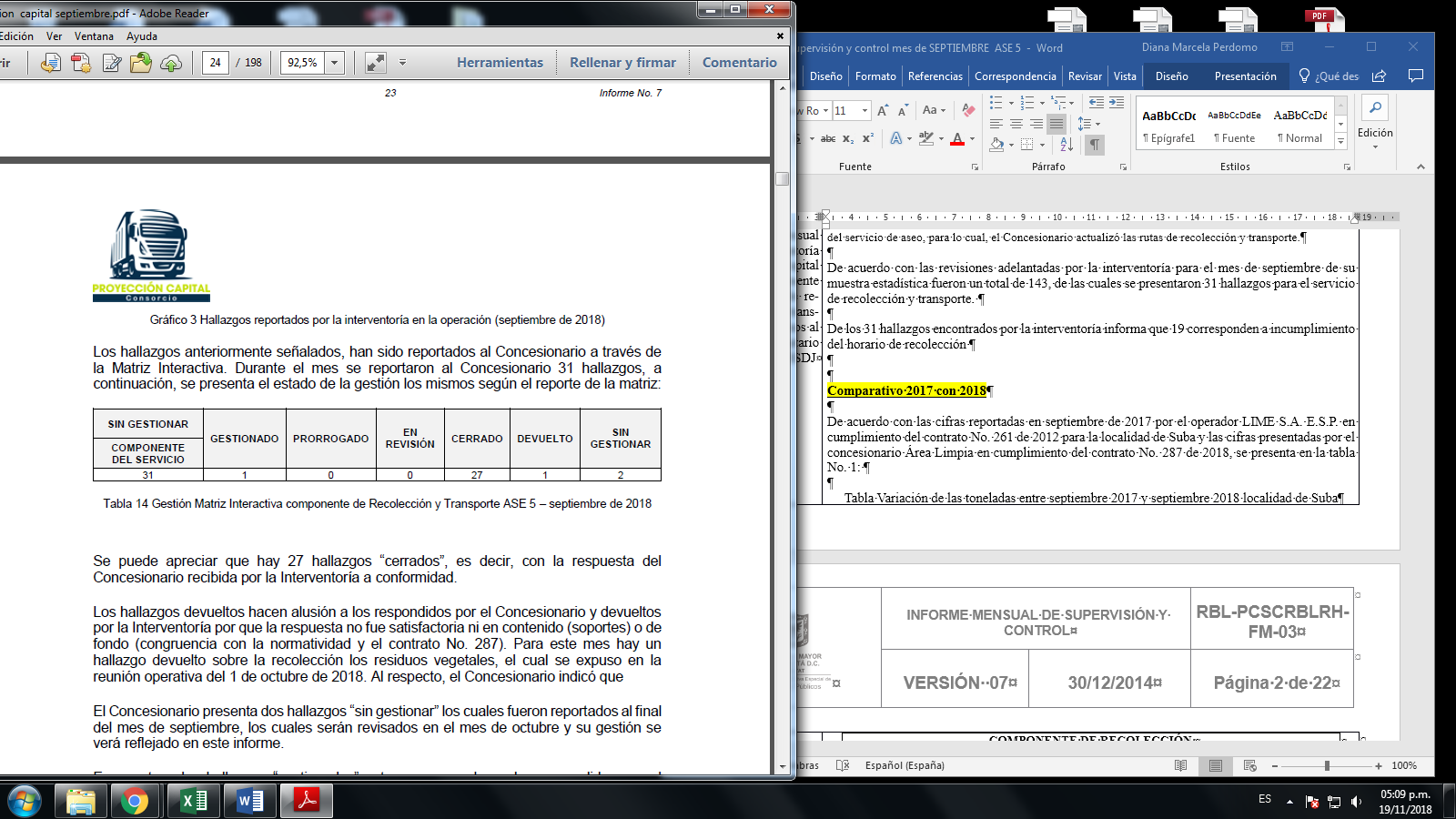 Comparativo 2017 con 2018De acuerdo con las cifras reportadas en septiembre de 2017 por el operador LIME S.A. E.S.P. en cumplimiento del contrato No. 261 de 2012 para la localidad de Suba y las cifras presentadas por el concesionario Área Limpia en cumplimiento del contrato No. 287 de 2018, se presenta en la tabla No. 1: Tabla Variación de las toneladas entre septiembre2017 y septiembre2018 localidad de SubaFuente: Información tomada de los informes LIME septiembre 2017 y Área Limpia septiembre 2018Teniendo en cuenta la tabla anterior, se observa que se presentó unaumento del 5% de las toneladas recolectadas y transportadas. No obstante, es importante mencionar que para septiembre 2018 el esquema de recolección cambió, pasando de ser operador bajo el contrato No. 261 de 2012 al contrato de concesión No. 287 de 2018.Comparativo 2017 con 2018Desde la Subdirección de RBL y en cumplimiento de los compromisos adquiridos en reunión pasada, se asistió a la reunión en el Salón Comunal San Gabriel de Suba, con el fin de adelantar seguimiento a la prestación del servicio de aseo en el sector. Los resultados e informes de seguimiento de la interventoría y del concesionario se encuentran anexas al presente informe. Revisar y analizar el informe de la Interventoría Proyección Capital al cumplimiento de del componente de barrido manual y mecánico.Informe Proyección CapitalDe acuerdo con las revisiones adelantadas por la interventoría para el mes de septiembre de su muestra estadística fueron un total de165, de las cuales se presentaron 90 hallazgos para el servicio de barrido manual.De los hallazgos encontrados para el mes de septiembre el más representativo correspondieron a que el área se encontró algunos residuos dispersos. Estos hallazgos fueron enviados al concesionario de aseo a través de la matriz interactiva, dejando 65 cerrados, tal como se observa a continuación: 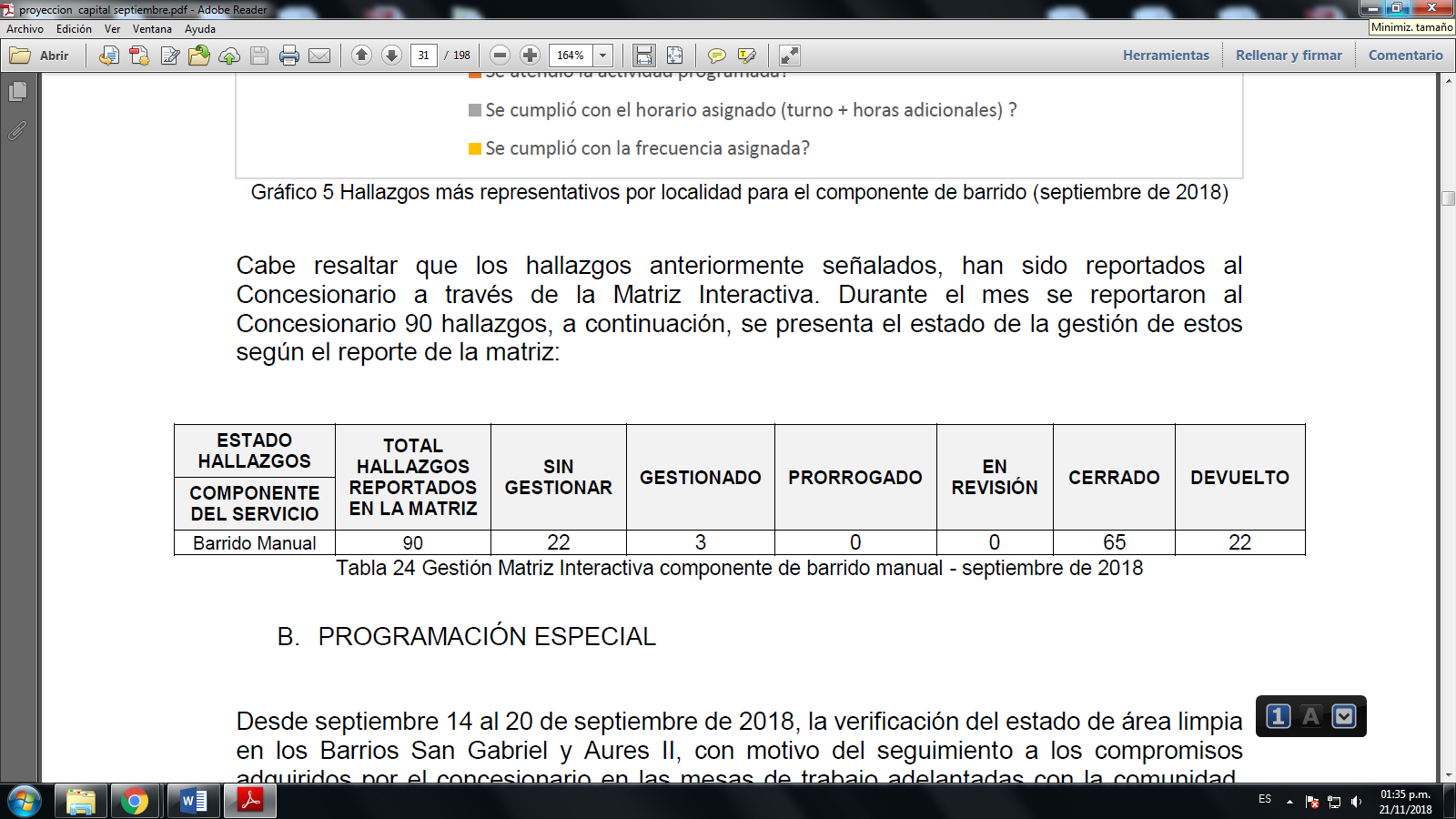 Comparativo septiembre 2017 y septiembre 2018Teniendo en cuenta el mismo mes de septiembre para los años 2017 y 2018, se presenta un cambio en la prestación del servicio de barrido en la localidad de Suba, debido al cambio del esquema, pasando de ser operador bajo el contrato No. 261 de 2012 al contrato de concesión No. 287 de 2018.Por lo anterior, se aclara que para septiembre el barrido de áreas públicas hace referencia al despápele de zonas blandas. El barrido de área públicas está concebido dentro de la zona geográfica de las micro rutas de barrido manual. Estas zonas ya han sido enviadas en el plan operativo de barrido manual.Revisar el informe de la interventoría en cuanto a la cantidad de escombros domiciliarios dispuestos en las escombreras autorizadas; así como cantidad demixtos clandestinos dispuestos en el RSDJ.El concesionario Área Limpia, reporta que para el mes de septiembre se atendieron 205 servicios de recolección de escombros domiciliarios, los cuales representaron 73,10 toneladas (333,3 m3).Fuente: Informe técnico operativo septiembre Área Limpia 2018PODA DE ÁRBOLES Y CORTE DE CÉSPEDPODA DE ÁRBOLES Y CORTE DE CÉSPEDRealizar el seguimiento a la supervisión efectuada por parte de la interventoría en cuanto al cumplimiento de frecuencias de corte de césped, para lo cual se podrá realizar visitas de campo de manera aleatoria y de acuerdo con las necesidades del servicio.SeptiembreDe acuerdo con el contrato No. 396 de 2018, la interventoría del servicio de aseo Consorcio Proyección Capital, informa sobre el seguimiento al cumplimiento de frecuencias de corte de césped y se determinan los siguientes hallazgos:Tabla No. Hallazgos en el componente de corte de césped mas representativosFuente: Datos tomados del informe de interventoría Proyección Capital del mes de agostoDe acuerdo con lo anterior se reportaron al Concesionario 208 hallazgos de los cuales el que presenta mayor frecuencia es el correspondiente a Bordeo (51), seguido de Plateo (43) (el plateo se refiere al corte de césped en el área de ensanchamiento basal del individuo arbóreo), Intervención incompleta (28), Corte irregular (26) y Zonas no intervenidas (22).Se puede concluir que el servicio de corte de césped debe incrementar la calidad final del producto, para disminuir el número de hallazgos reportados, el número de hallazgos encontrados indica que no se están realizado las labores de manera adecuada según el reglamento técnico operativo. El concesionario debe plantear planes de acción de mejora para subsanar las falencias que viene presentando en la prestación del servicio Verificar el cumplimiento de las programaciones de corte de césped enviadas por los operadores / prestadores de las zonas a intervenir.Actividades complementarias enel seguimiento de la actividad de corte de césped y poda de árbolesDe acuerdo con el seguimiento a las condiciones de recolección, barrido y limpieza, se procedió a realizar una visita técnica en calle 118 con carrera 70 hasta la 70c, localidad de Suba., el día 24 de septiembre del año en curso, en la cual asistieron los profesionales de la UAESP. Durante la visita se constata residuos vegetales que no se recogen desde hace ocho meses y el concesionario Área Limpia no ha hecho la recolección de dichos residuos.REGISTRO FOTOGRÁFICO2. De acuerdo con el seguimiento a las condiciones de corte de césped, se procedió a realizar una visita técnica en la calle 152 con 99, localidad de Suba., el día 21 de septiembre del año en curso, en la cual asistieron, el prestador Área Limpia S.A E.S. P y los profesionales UAESP. Durante la visita se constata lo siguiente:Los operadores cuentan con las herramientas de trabajo. Los operadores cuentan con la adecuada protección en el área de trabajo.Los operadores están al día con el trasporteLa seguridad social está al día y cada operador la porta.Los operadores cuentan con los elementos de protección.Como producto final se observa que todo se ejecutó de manera adecuada.Se anexa plantilla de campo y registro fotográfico de la visita en el sector.REGISTRO FOTOGRÁFICODe acuerdo al seguimiento a las condiciones de poda de árboles, se procedió a realizar una visita técnica en la Calle 99 NO 71-76, localidad de Suba., el día 10 de septiembre del año en curso, en la cual asistieron, el prestador Área Limpia S.A E.S. P y los profesionales UAESP. Durante la visita se constata lo siguiente:Los operadores cuentan con las herramientas de trabajo. Los operadores cuentan con la adecuada protección en el área de trabajo.Los operadores están al día con el trasporteLa seguridad social está al día y cada operador la porta.Los operadores cuentan con los elementos de protección.Como producto final se observa que todo se ejecutó de manera adecuada.Se anexa plantilla de campo y registro fotográfico de la visita en el sector.Revisar y analizar el informe de interventoría Proyección Capital en el componente de corte de césped. Realizando el análisis del informe presentado por la interventoría en relación con el componente de corte de césped, se pudo evidenciar lo siguiente:Los hallazgos anteriormente señalados por la Interventoría han sido reportados al Concesionario a través de la Matriz Interactiva. Durante el mes se reportaron al Concesionario 208 hallazgos, de los cuales el que presenta mayor representatividad es el correspondiente a bordeo.Tabla No. Gestión de hallazgos para el mes de SeptiembrepFuente: Datos tomados informe interventoría Proyección CapitalMantener actualizada la base de datos de poda.Se realiza un resumen de la actualización de la base de datos, de las solicitudes ingresadas, atendidas y pendientes hasta el mes de septiembre.Tabla No..Resumen de la base de datosFuente: base de datos poda de árboles de la Unidad Administrativa Especial De Servicios PúblicosRevisar y analizar el informe de interventoría Proyección Capital frente al servicio de poda de árboles. En los casos que se requiera se adelantarán visitas aleatorias en campo.Realizando el análisis del informe presentado por la interventoría en relación con el componente de poda de árboles, se pudo evidenciar los Hallazgos más representativos en el componente de poda de árboles tal como se demuestra en la siguiente tabla:Tabla No. Hallazgos en el componente de poda de árboles más representativosFuente: Datos tomados del informe de interventoría Proyección Capital del mes de septiembreLos hallazgos anteriormente señalados, han sido reportados al Concesionario a través de la Matriz Interactiva. Durante el mes se reportaron al Concesionario 26 hallazgos. A continuación, se presenta el estado de gestión los mismos según el reporte de la matriz: De acuerdo con lo anterior se puede concluir que la mayor afectación del componente de poda sigue siendo la calidad final del producto, se presentan lesiones en el fuste y ramas cortes irregulares (tocones), y cortes sin cicatrizar debido al mal procedimiento de poda de árboles que se tiene implementado, además de falta de capacitación y/o experiencia del personal que realiza la labor. Se debe reforzar el procedimiento y metodología implementada para la ejecución del servicio, además de la calidad final del producto. Para el mes de septiembre la interventoría no genero requerimientos por PQR y ni SAC.GESTIÓN SOCIALGESTIÓN SOCIALRevisar y analizar el informe de interventoría Proyección Capital frente a la gestión social.Se realiza revisión y observación a los informes de Interventoría - Proyección Capital, correspondiente a los meses de agosto, septiembre y octubre en el componente de gestión social del concesionario ASE 5 Suba, encontrando lo siguienteInforme Proyección Capital SeptiembrePara el periodo de septiembre la interventoría presenta informe en el componente de gestión social en el marco de la consolidación de la información de las actividades realizadas durante el mes de agosto. Este informe se entrega de manera mensual, periodo vencido, por parte del área de Gestión Social de la empresa Área Limpia.De acuerdo con el contrato No. 396 de 2018, la interventoría del servicio de aseo Consorcio Proyección Capital, en su informe No. 07 del periodo comprendido entre el 01 al 30 de septiembre de 2018, comunica que el concesionario Área Limpia en el numeral 4 en su programa de Gestión Social, relaciona los soportes de las actividades ejecutadas durante el periodo.Las actividades reportadas del concesionario a interventoría en el mes de septiembre son:Registro del programa gestión social para el periodo septiembreFuente: Datos tomados informe del prestador Área Limpia.De acuerdo con la tabla anterior el concesionario para el mes de septiembre concentró sus actividades en la zona urbana de la localidad. Las actividades con mayor realización fueron las de coordinación, informativas y pedagógicas, abarcando los temas de separación en la fuente, código de policía y convivencia, oferta de la línea 110 para el manejo de escombros y muebles, consumo responsable.la Interventoría realizó 14 visitas de verificación a las actividades reportadas por el área de Gestión Social del concesionario, de la siguiente manera:Fuente: Datos tomados informe interventoría Proyección CapitalDe acuerdo con el informe de Proyección Capital, las novedades del servicio fueron notificadas al concesionario Área Limpia. Donde le recomienda al Concesionario avisar con inmediatez a la Interventoría, acerca de cualquier cambio/novedad relacionado con las actividades programadas en el cronograma. Y continuar aplicando las sugerencias que por parte de la Interventoría se han realizado a los informes anteriores, con el fin de continuar mejorando la calidad de estos, teniendo en cuenta que en la verificación del último informe se observaron inconsistencias de completitud y calidad.Actividades y seguimiento por parte de la UAESP, en el mes de septiembre.Independiente a las actividades realizadas por el operado y los seguimientos realizados por la interventoría, desde la Subdirección de RBL se adelantó las siguientes actividades en relación con la gestión social.Actividades de gestión social adelantadas por la Subdirección de RBLFuente: Elaboración propiaREUNIONES RELACIONADAS CON SUPERVISIÓN Y CONTROL DEL SERVICIOREUNIONES RELACIONADAS CON SUPERVISIÓN Y CONTROL DEL SERVICIOESTADISTICAS DEL SERVICIO1COMPONENTE TECNICO OPERATIVORecolección* La información no se encuentra dentro del informe del concesionario.* No se relacionan recolección de residuos mixtos, la información no está discriminada por el concesionario.Recolección por Localidad*  Esta comparación no se puede realizar teniendo en cuenta que el ASE está compuesta por una sola localidad)Recolección de Escombros por LocalidadBarrido ManualBarrido MecánicoPromedio de kilómetros de Barrido manual por operarioSolicitudes atendidas por arrojo de residuos mixtos clandestinos** No se tiene información en el informe del concesionario. Toda vez que se encuentra dentro de la adición 01 de 2018Solicitudes de escombros atendidas por localidad**Se reporta la información suministrada por el concesionario Área LimpiaCorte de Césped:Poda de ArbolesCOMPONENTE DE GESTIÓN SOCIALCOMPONENTE COMERCIAL Y FINANCIERO.SEGUIMIENTO SOLICITUDES ACCION PREVENTIVA, CORRECTIVA Y DE MEJORA2(Tipo: AC: Acción Correctiva    AP: Acción Preventiva	   AM: Acción de Mejora)SEGUIMIENTO SOLICITUDES ACCION PREVENTIVA, CORRECTIVA Y DE MEJORA2(Tipo: AC: Acción Correctiva    AP: Acción Preventiva	   AM: Acción de Mejora)SEGUIMIENTO SOLICITUDES ACCION PREVENTIVA, CORRECTIVA Y DE MEJORA2(Tipo: AC: Acción Correctiva    AP: Acción Preventiva	   AM: Acción de Mejora)SEGUIMIENTO SOLICITUDES ACCION PREVENTIVA, CORRECTIVA Y DE MEJORA2(Tipo: AC: Acción Correctiva    AP: Acción Preventiva	   AM: Acción de Mejora)SEGUIMIENTO SOLICITUDES ACCION PREVENTIVA, CORRECTIVA Y DE MEJORA2(Tipo: AC: Acción Correctiva    AP: Acción Preventiva	   AM: Acción de Mejora)SEGUIMIENTO SOLICITUDES ACCION PREVENTIVA, CORRECTIVA Y DE MEJORA2(Tipo: AC: Acción Correctiva    AP: Acción Preventiva	   AM: Acción de Mejora)SEGUIMIENTO SOLICITUDES ACCION PREVENTIVA, CORRECTIVA Y DE MEJORA2(Tipo: AC: Acción Correctiva    AP: Acción Preventiva	   AM: Acción de Mejora)OBSERVACIÓN O HALLAZGOTIPO Y DESCRIPCIÓN DE LA ACCIÓNDESCRIPCIÓN DE LA ACCIÓNFECHA DE INICIOFECHA FINALQUIENSOLICITA LA ACCIÓNACCIONES DE SEGUIMIENTO POR PARTE DE LA UNIDADSAC N°21 Relacionada con la implementación de la flota vehicular presentada en el Plan Operativo para la prestación del servicio de aseo una vez finalizada la etapa de transición30/08/2018 Proyección CapitalEN PROCESO La interventoría remite observaciones y cronograma mediante oficio radicado UAESP-CPC-ASE5-0744-18 de 28/09/2018, a la fecha de este informe el concesionario se encuentra dentro del plazo para remitir respuesta y soportes a la SAC. SAC N°22: Por la continuidad de deficiencias presentadas en la ejecución de la actividad de recolección y transporte de puntos críticos de la localidad de Suba 30/08/2018 Proyección CapitalEN PROCESO DE ANÁLISIS RESPUESTA CONCESIONARIO (Oficio del 27 de septiembre de 2018 al Cronograma de ConcertaciSAC No. 23Recolección y transporte de arrojo clandestino 03/09/2018 Proyección CapitalEN PROCESO DE ANÁLISIS RESPUESTA CONCESIONARIO (Oficio del 4 de septiembre de 2018) Radicado UAESP 20187000306972 SAC No. 24Barrido y limpieza - atención de áreas dura 05/09/2018 28/09/2018Proyección CapitalCERRADA UAESP-CPC-ASE5-0747-18 del 28/09/2018. Radicado UAESP N°20187000342262 SEGUIMIENTO AL PRODUCTO Y/O SERVICIO NO CONFORME3SEGUIMIENTO AL PRODUCTO Y/O SERVICIO NO CONFORME3SEGUIMIENTO AL PRODUCTO Y/O SERVICIO NO CONFORME3SEGUIMIENTO AL PRODUCTO Y/O SERVICIO NO CONFORME3SEGUIMIENTO AL PRODUCTO Y/O SERVICIO NO CONFORME3SEGUIMIENTO AL PRODUCTO Y/O SERVICIO NO CONFORME3SEGUIMIENTO AL PRODUCTO Y/O SERVICIO NO CONFORME3SEGUIMIENTO AL PRODUCTO Y/O SERVICIO NO CONFORME3SEGUIMIENTO AL PRODUCTO Y/O SERVICIO NO CONFORME3IDENTIFICACIÓN DEL PRODUCTO Y/O SERVICIO NO CONFORMEIDENTIFICACIÓN DEL PRODUCTO Y/O SERVICIO NO CONFORMEIDENTIFICACIÓN DEL PRODUCTO Y/O SERVICIO NO CONFORMETRATAMIENTOACIONES CORRECTIVAS O PREVENTIVAS ADELANTADAS POR EL PRESTADOR DEL SERVICIO O INTERVENTORIAACIONES CORRECTIVAS O PREVENTIVAS ADELANTADAS POR EL PRESTADOR DEL SERVICIO O INTERVENTORIAACIONES CORRECTIVAS O PREVENTIVAS ADELANTADAS POR EL PRESTADOR DEL SERVICIO O INTERVENTORIAACIONES CORRECTIVAS O PREVENTIVAS ADELANTADAS POR EL PRESTADOR DEL SERVICIO O INTERVENTORIAACCIONES DE SEGUIMIENTO POR PARTE DE LA UNIDADFECHA
(dd/mm/aaaa)PRODUCTO O SERVICIODESCRIPCIÓN DEL REQUISITO INCUMPLIDOReprocesoConcesiónIdentificación para su no usodespués de su entregaPQR CON RESPECTO AL SERVICIOPQR CON RESPECTO AL SERVICIODe acuerdo el informe de septiembre presentado por la interventoría Proyección Capital, se presentan el siguiente cuadro de PQR correspondientes al concesionario Área Limpia: Fuente: Informe septiembre Proyección capitalDe las (Numero ) PQR recibidas en el ASE 5, la interventoría informa que se distribuyen de la siguiente manera:Fuente: Informe SeptiembreProyección capitalDe acuerdo el informe de septiembre presentado por la interventoría Proyección Capital, se presentan el siguiente cuadro de PQR correspondientes al concesionario Área Limpia: Fuente: Informe septiembre Proyección capitalDe las (Numero ) PQR recibidas en el ASE 5, la interventoría informa que se distribuyen de la siguiente manera:Fuente: Informe SeptiembreProyección capitalANÁLISIS PQR DE MAYOR FRECUENCIA4ANÁLISIS PQR DE MAYOR FRECUENCIA4PQR de mayor frecuenciaGestión realizadaDe acuerdo con las verificaciones adelantadas por la Interventoría, se evidencia que entre las PQR más representativas se encuentra:PETICIÓN:El Pareto más alto se asocia con el asunto “Solicitud de servicio de escombro domiciliario”, el cual presenta un registro de mil dieciséis (411) PQRs del mes agosto de operación del esquema, con una participación del 19% sobre el total del mes de análisis. QUEJA:Se observa que el mayor número de quejas está relacionado con el asunto de “Incumplimiento de frecuencia barrido” con un registro doscientos cuarenta y un (60) PQRs que representan el 36% sobre el total del mes de análisis. RECLAMO:Bajo la tipología Reclamo, en el mes de agosto se evidencio participación del 54% en el total PQR, sin embargo, se observa dos mil seiscientos treinta (2.630) registros, los cuales hacen parte del plan de actualización del área de catastro de usuarios del prestador, razón en el cual, no debe estar relacionado con la tipología reclamo. Así las cosas, el “pago no aplicado” es el que tiene la total participación en la tipología Reclamo con ochenta (80) PQR en el mes de análisis. De acuerdo con las verificaciones adelantadas por la Interventoría, se evidencia que entre las PQR más representativas se encuentra:PETICIÓN:El Pareto más alto se asocia con el asunto “Solicitud de servicio de escombro domiciliario”, el cual presenta un registro de mil dieciséis (411) PQRs del mes agosto de operación del esquema, con una participación del 19% sobre el total del mes de análisis. QUEJA:Se observa que el mayor número de quejas está relacionado con el asunto de “Incumplimiento de frecuencia barrido” con un registro doscientos cuarenta y un (60) PQRs que representan el 36% sobre el total del mes de análisis. RECLAMO:Bajo la tipología Reclamo, en el mes de agosto se evidencio participación del 54% en el total PQR, sin embargo, se observa dos mil seiscientos treinta (2.630) registros, los cuales hacen parte del plan de actualización del área de catastro de usuarios del prestador, razón en el cual, no debe estar relacionado con la tipología reclamo. Así las cosas, el “pago no aplicado” es el que tiene la total participación en la tipología Reclamo con ochenta (80) PQR en el mes de análisis. ANÁLISIS DE LA MEDICIÓN (INDICADORES)De acuerdo con el informe presentado por la Interventoría y según la regulación el concesionario debe atender los siguientes indicadores de calidad del servicio público de aseo, capítulo II de la Resolución 720 de 2015: Artículo 54. Medición de la frecuencia y horarios de recolección de residuos sólidos no aprovechables. Artículo 55. Indicador de calidad de la frecuencia de recolección de residuos sólidos no aprovechables Artículo 56. Indicador de calidad del horario de recolección de residuos sólidos no aprovechables (IHR_NAL). Artículo 57. Indicador de calidad técnica en la recolección de residuos sólidos no aprovechables (ICTR_NAL). Artículo 58. Indicador de incumplimiento de reclamos comerciales por facturación (IC_IRCF). El indicador de incumplimiento de las metas de reclamos comerciales por facturación se define como: Artículo 59. Indicador de incumplimiento en la compactación del relleno sanitario (IC_CRS). Indicador que permite medir el incumplimiento en la compactación del relleno sanitario, el cual se calcula mediante la siguiente expresión: Indicadores que no han sido presentados por el concesionario, debido a la insuficiencia de información y de otra de tecnología apropiada para la medición de los indicadores. DESCRIPCIÓN GENERAL Y ANÁLISIS DE LA PRESTACION DELSERVICIORECOLECCIÓN:Para el mes de septiembre en el ASE 5 se recolectaron 22.148,83 toneladas. BARRIDO:Para este servicio en el ASE 5 se barrieron 22.068,45 kilómetros en servicio de barrido manual, mientras que en barrido mecánico el concesionario reporta un total de 2.376,87kilómetros.PODA DE ÁRBOLES:Para el mes de septiembrese incluyeron en la base de datos de poda de árboles 85 solicitudes de las cuales se atendieron 34y quedan pendientes 51solicitudesCORTE DE CÉSPED:Para el mes de septiembre de corte el césped a 6.144.721 metros cuadrados en la localidad de Suba  EVIDENCIAS DE LA EJECUCION DEL PLAN DE SUPERVISION Y CONTROL6REVISADO PROFESIONAL ESPECALIZADO CÓDIGO 222 – GRADO 26Fecha recibida: (dd/mm/aaaa) ___/___/___ Nombre AMPARO MARTINEZ DULCEFirma__________________APROBADO SUBDIRECTOR DE RECOLECCIÓN, BARRIDO Y LIMPIEZANombre YANLICER ENRIQUE PÉREZ HERNÁNDEZ   Firma _________________________________